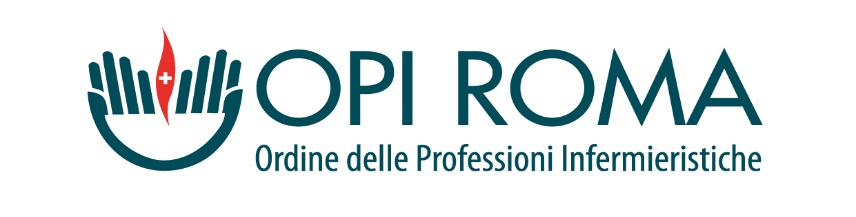 “LE COMPETENZE INFERMIERISTICHENELLA GESTIONE DELLE MAXI-EMERGENZE” 8 Novembre 2022Organizzato daOrdine Professioni Infermieristiche di Roma Azienda Regionale Sanitaria (Ares 118) Ispettorato Generale della Sanità Militare (IGESAN) Casa dell’Aviatore-RomaRilevanza/AbstractLe maxi-emergenze sono eventi inattesi, dannosi ed imprevedibili che determinano gravissimi danni alle popolazioni colpite. Queste situazioni richiedono ai sistemi di soccorso modalità di intervento diverse da quelle utilizzate nelle situazioni ordinarie. È necessaria un’accurata programmazione che definisca i compiti e le modalità d’intervento per ciascuna delle diverse componenti della catena dei soccorsi: quella sanitaria (costituta da personale del Sistema di emergenza del 118 e degli Enti di Soccorso), quella tecnica (Vigili del Fuoco e gruppi locali di Protezione Civile) e quella costituita dalle Forze dell’Ordine e dalle Forze Armate/Comando Generale dell’Arma dei Carabinieri. Un ruolo fondamentale nella gestione delle maxi-emergenze nazionali e internazionali lo rivestono l’ARES 118 e le Forze Armate/Comando Generale dell’Arma dei Carabinieri.In tale contesto la giornata di informazione vuole approfondire la gestione delle maxi-emergenze in ambito nazionale ed internazionale, attraverso le esperienze sia civili che militari. In questa edizione saranno inoltre chiamate a dare un contributo con le proprie esperienze le associazioni infermieristiche che si occupano di maxi-emergenze.Obiettivi generali Migliorare la pratica clinica infermieristica promuovendo l’utilizzo dei risultati della ricerca scientifica e le procedure derivanti dall’Evidence Based Practice.Implementare la sinergia tra ARES 118 e Sanità Militare nella gestione delle maxi-emergenze nazionali e internazionali. Obiettivi specifici Promuovere l’acquisizione di conoscenze e competenze per la gestione delle maxi-emergenze; Far conoscere il ruolo dei professionisti sanitari nell’utilizzo delle innovazioni organizzative e tecnologiche nei teatri operativi;Stimolare professionisti sanitari all’utilizzo dei contenuti della ricerca scientifica nella pratica clinica;Supportare il processo decisionale clinico-assistenziale attraverso l’approccio critico alle linee guida, ai protocolli ed alle procedure esistenti;Incrementare l’impiego delle associazioni infermieristiche nella ricerca e nella gestione delle maxi-emergenze.Metodo di lavoroIl Convegno prevede relazioni frontali e un confronto/dibattito tra partecipanti ed esperti.PROGRAMMARELATORI E MODERATORIDESTINATARI: Infermieri e Infermieri Pediatrici COSTO: GRATUITOCREDITI ECM. PARTECIPANTI: 100 INFERMIERI/ Infermieri Pediatrici Presidenti 	Maria Paola corradi		Direttore Generale ares 118Nicola SEBASTIANI 		Ispettore Generale della Sanità MilitareMaurizio ZEGA 			Presidente Ordine delle Professioni Infermieristiche di RomaResponsabile Scientifico Maurizio ZEGA			Ordine delle Professioni Infermieristiche di RomaSegreteria Scientifica Simonetta BARTOLUCCI		Ordine delle Professioni Infermieristiche di RomaFrancesco CAMPAGNA		Associazione Nazionale Sanità Militare ItalianaStefano CASCIATO			Ordine delle Professioni Infermieristiche di RomaCorrado Maria DURANTE		Ispettore Generale della Sanità MilitareGiuseppe ESPOSITO			Ordine delle Professioni Infermieristiche di RomaMaurizio FIORDA			Ordine delle Professioni Infermieristiche di RomaMaria Grazia PROIETTI		Ordine delle Professioni Infermieristiche di RomaPaolo CREMISINI			Azienda Regionale Emergenza Sanitaria 118Segreteria OrganizzativaRosalba BRADDE			Ispettorato Generale della Sanità MilitareValentina PIZZICONI		Ordine delle Professioni Infermieristiche di RomaMarco TOSINI			Ordine delle Professioni Infermieristiche di RomINFORMAZIONI GENERALISede: La Casa dell’Aviatore – RomaIngresso: Viale dell’Università 20 Destinatari dell'evento e numero massimo di partecipanti Il Convegno è rivolto agli infermieri ed agli infermieri pediatrici.Saranno ammessi un massimo di 100 partecipantiModalità di iscrizioneLa domanda di partecipazione, disponibile sul sito dell’Ordine degli Infermieri di Roma, sezione Corsi e Convegni, deve essere debitamente compilata entro il 1 novembre 2022.La partecipazione all'evento è gratuita. Ai fini dell'accreditamento ECM, all’atto dell'iscrizione è indispensabile fornire il codice fiscale ed indicare professione e disciplina sanitaria.Modalità di verifica dell'apprendimento Al termine del Convegno, per i partecipanti che richiedano i crediti ECM, è previsto l’invio, sul proprio indirizzo mail, dell’invito alla compilazione online del questionario di valutazione delle conoscenze acquisite e di gradimento del Corso, attraverso il software Survio.Crediti formativi ECMÈ previsto l'accreditamento ECM per le seguenti figure professionali: Infermiere e Infermiere Pediatrico.Come prescritto dalla normativa ECM, per ricevere i crediti i partecipanti dovranno garantire la presenza in aula per almeno il 90% della durata dell'evento e completare con almeno il 75% di risposte corrette il questionario di valutazione delle conoscenze.L’effettiva partecipazione al Convegno verrà rilevata mediante firma in ingresso e in uscita sull'apposito registro presenze. L’attestato ECM sarà recapitato agli aventi diritto solo a procedure di accreditamento ECM espletate.AttestatiL'attestato di partecipazione al Convegno verrà consegnato il giorno dell’evento. Per ogni informazione contattare la Segreteria Organizzativa dell’Ordine delle Professioni Infermieristiche ai numeri sopra indicati.OrarioOrarioArgomentiArgomentiRelatore/sostituto8.00-8.308.00-8.30Registrazione partecipantiRegistrazione partecipanti8.30-9.308.30-9.30Saluti delle autorità: Aeronautica MilitareIspettore Generale della Sanità MilitarePresidente Ordine delle Professioni Infermieristiche di RomaDirettore Generale dell'Azienda Regionale Emergenza Sanitaria 118Prefetto Assessore alla Sanità Regione LazioPresidente Ordine dei Medici Chirurghi e Odontoiatri di RomaProtezione CivileVigili del FuocoGuardia di Finanza Saluti delle autorità: Aeronautica MilitareIspettore Generale della Sanità MilitarePresidente Ordine delle Professioni Infermieristiche di RomaDirettore Generale dell'Azienda Regionale Emergenza Sanitaria 118Prefetto Assessore alla Sanità Regione LazioPresidente Ordine dei Medici Chirurghi e Odontoiatri di RomaProtezione CivileVigili del FuocoGuardia di Finanza I Sessione Il modello ARES 118 nelle maxi-emergenze Moderatori: Maria Grazia Proietti - Maurizio FiordaI Sessione Il modello ARES 118 nelle maxi-emergenze Moderatori: Maria Grazia Proietti - Maurizio FiordaI Sessione Il modello ARES 118 nelle maxi-emergenze Moderatori: Maria Grazia Proietti - Maurizio FiordaI Sessione Il modello ARES 118 nelle maxi-emergenze Moderatori: Maria Grazia Proietti - Maurizio FiordaI Sessione Il modello ARES 118 nelle maxi-emergenze Moderatori: Maria Grazia Proietti - Maurizio Fiorda 9.30-10.00Sistema delle maxi-emergenze: il modello ARES 118Sistema delle maxi-emergenze: il modello ARES 118Federico Federighi (ARES 118)Federico Federighi (ARES 118)10.00-10.10Modulo AeroMedEvac Modulo AeroMedEvac Maurizio Carbonetti (ARES 118) Maurizio Carbonetti (ARES 118) 10.10-10.20Squadre USAR Squadre USAR Massimiliano Di Biagio (ARES 118)Massimiliano Di Biagio (ARES 118)10.20-10.30Decontaminazione NBCRDecontaminazione NBCRDanilo Casciani (ARES 118) Danilo Casciani (ARES 118) 10.30-10.40PMAPMADaniela Di Rienzo (ARES 118)Daniela Di Rienzo (ARES 118)11.40-10.50Modulo Sanitario RegionaleModulo Sanitario RegionaleMonica Rinaldi (ARES 118)Monica Rinaldi (ARES 118)10.50-11.30Formazione alla gestione delle maxi-emergenzeFormazione alla gestione delle maxi-emergenzeBarelli Alessandro (ARES 118)Luca Tesone  (ARES 118)Barelli Alessandro (ARES 118)Luca Tesone  (ARES 118)II Sessione Esperienze e lessons learned delle Forze ArmateModeratori: Corrado Maria Durante - Francesco CampagnaII Sessione Esperienze e lessons learned delle Forze ArmateModeratori: Corrado Maria Durante - Francesco CampagnaII Sessione Esperienze e lessons learned delle Forze ArmateModeratori: Corrado Maria Durante - Francesco CampagnaII Sessione Esperienze e lessons learned delle Forze ArmateModeratori: Corrado Maria Durante - Francesco CampagnaII Sessione Esperienze e lessons learned delle Forze ArmateModeratori: Corrado Maria Durante - Francesco Campagna11.30-11.45Gestione delle maxi-emergenze nei Teatri OperativiGestione delle maxi-emergenze nei Teatri Operativi1° Lgt. Alessandro Rizzo / 1° Lgt. Moscatiello Emiliano1° Lgt. Alessandro Rizzo / 1° Lgt. Moscatiello Emiliano11.45-12.00L’assetto operativo del Policlinico Militare di Roma “Celio” nelle maxi-emergenze L’assetto operativo del Policlinico Militare di Roma “Celio” nelle maxi-emergenze S.Ten. Marco Midei /M.O. Massimiliano Di Carlo S.Ten. Marco Midei /M.O. Massimiliano Di Carlo 12.00-12.15Gestione delle maxi-emergenze in ambito di Forza Armata: i Mas. Cal. Plan.Gestione delle maxi-emergenze in ambito di Forza Armata: i Mas. Cal. Plan.Cap. Antonio Ruggiero /Cap. Alessandro Santini Cap. Antonio Ruggiero /Cap. Alessandro Santini 12.15-12.30Operazione Aquila Omnia:  organizzazione e gestione infermieristica di un ponte aereo effettuato dall’Aeronautica Militare ItalianaOperazione Aquila Omnia:  organizzazione e gestione infermieristica di un ponte aereo effettuato dall’Aeronautica Militare Italiana1° Mar. Marco Prisco /M 3 Miriana Monaco 1° Mar. Marco Prisco /M 3 Miriana Monaco 12.30-12.45Emergenze e incidenti di massa: il contributo interdisciplinare dell’arma dei carabinieri nella loro gestioneEmergenze e incidenti di massa: il contributo interdisciplinare dell’arma dei carabinieri nella loro gestioneApp. Fulvio Schembri /M.C. Giovanni Franzese App. Fulvio Schembri /M.C. Giovanni Franzese 12.45-13.00Lo strumento navale nelle maxi-emergenzeLo strumento navale nelle maxi-emergenzeC. C. (san) Carlo Cuozzo C. C. (san) Carlo Cuozzo 13.00-13.30Discussione con i partecipantiDiscussione con i partecipanti13.30-14.30Pausa PranzoPausa PranzoOrarioArgomentiDocenteIII SessioneGestione delle maxi-emergenze in ambito civile e il contributo delle Associazioni infermieristicheModeratori: Alessandro Sili - Giuseppe EspositoIII SessioneGestione delle maxi-emergenze in ambito civile e il contributo delle Associazioni infermieristicheModeratori: Alessandro Sili - Giuseppe EspositoIII SessioneGestione delle maxi-emergenze in ambito civile e il contributo delle Associazioni infermieristicheModeratori: Alessandro Sili - Giuseppe Esposito14.30-14.50Gestione maxi-emergenze in ambito civileAngelo Orelli 14.50-15.10Piano Emergenza Interno Massiccio Afflusso Feriti (PEIMAF) Esperienze sul campoAnna Rita Pazzaglini15.10-15.25Coordinamento Infermieri Volontari Emergenza Sanitaria (CIVES)Gestione delle aree di attesa Francesca Marfella /Simone Cabras15.25-15.40Società Italiana di Medicina di Emergenza Urgenza(SIMEU) L’importanza della formazione nelle NTS in maxi-emergenza Agnese Testoni / Antonella Cocorocchio15.40-15.55Associazione Nazionale Infermieri di Area Critica (ANIARTI)La risposta ospedaliera alle maxi-emergenze: il ruolo chiave della simulazioneFrancesca Angelelli / Tiziana Marano15.55-16.10Società Italiana Infermieri Emergenza Territoriale (SIIET)Le competenze infermieristiche legate alla capacità di risposta ad una maxi-emergenzaDaniele Terenzi / Lucia De Arcangelis16.10-16-25Gruppo Formazione Triage (GFT)Il triage intraospedaliero in situazioni di massiccio afflusso di feritiDaniele Marchisio /  Daniele De Nuzzo16.25-16.40Associazione Italiana di Camera Operatoria (AICO)L’ambito Sala Operatoria nelle maxi-emergenze Matteo Ottaviani / Bernardino Tomei16.40-16.55Associazione Infermieristica Transculturale (AIT)La competenza culturale nell'assistenza nelle maxi-emergenzeIppolito Notarnicola / Alessandro Stievano16.55-17.30Discussione e chiusura lavoriDiscussione e chiusura lavoriSomministrazione dei questionari di valutazione e scheda di gradimento - onlineSomministrazione dei questionari di valutazione e scheda di gradimento - onlineSomministrazione dei questionari di valutazione e scheda di gradimento - onlineFrancesca ANGELELLIAssociazione Nazionale Infermieri di Area CriticaAlessandro BARELLIDirettore UOC Formazione e Ricerca ARES 118Simone CABRASCoordinamento Infermieri Volontari Emergenza SanitariaFrancesco CAMPAGNA Associazione Nazionale Sanità Militare Italiana - RomaMaurizio CARBONETTICoordinatore Infermieristico Elisoccorso ARES 118Danilo CASCIANIReferente Infermieristico Maxiemergenze CORES Lazio Nord ARES 118Stefano CASCIATOPresidente Commissione Albo Infermieri Ordine Professioni Infermieristiche di RomaAntonella COCOROCCHIOSocietà Italiana di Medicina di Emergenza UrgenzaCarlo CUOZZOMARICAPITALE Marina MilitareLucia DE ARCANGELISSocietà Italiana Infermieri Emergenza TerritorialeDaniele DE NUZZOGruppo Formazione TriageMassimiliano DI BIAGIOCoordinatore Squadre USAR ARES 118Massimiliano DI CARLOPoliclinico Militare di RomaDaniela DI RIENZOReferente Infermieristico Maxi-emergenze CORES Lazio Sud ARES 118Corrado Maria DURANTEIspettorato Generale della sanità MilitareGiuseppe ESPOSITOConsigliere OPI di RomaFederico FEDERIGHIDirettore UOC Maxi-emergenze e Grandi Eventi ARES 118Maurizio FIORDAComponente Commissione Albo Infermieri Ordine Professioni Infermieristiche di RomaGiovanni FRANZESENucleo Carabinieri Subacquei Roma Tiziana MARANOAssociazione Nazionale Infermieri di Area CriticaDaniele MARCHISIOGruppo Formazione TriageFrancesca MARFELLACoordinamento Infermieri Volontari Emergenza SanitariaMarco MIDEIPoliclinico Militare di RomaMiriana MONACOIstituto di Medicina Aerospaziale Aeronautica MilitareEmiliano MOSCATIELLOCentro Operativo di Vertice InterforzeIppolito NOTARNICOLAAssociazione Infermieristica TransculturaleAngelo ORELLIAzienda Ospedaliera San Camillo ForlaniniMatteo OTTAVIANIAssociazione Italiana di Camera OperatoriaAnna Rita PAZZAGLINIOspedale San Pietro FatebenefratelliMarco PRISCOIstituto di Medicina Aerospaziale Aeronautica MilitareMaria Grazia PROIETTIPresidente Commissione Albo Infermieri Pediatrici Ordine Professioni Infermieristiche di RomaMonica RINALDIReferente Infermieristico Maxi-emergenze CORES Roma Area Metropolitana ARES 118Alessandro RIZZOCentro Operativo di Vertice InterforzeAntonio RUGGIERO Comando di Sanità e Veterinaria Esercito ItalianoAlessandro SANTINIComando di Sanità e Veterinaria Esercito ItalianoFulvio SCHEMBRIScuola Carabinieri di Perfezionamento al TiroAlessandro SILIConsigliere Ordine Professioni Infermieristiche di RomaAlessandro STIEVANOAssociazione Infermieristica TransculturaleDaniele TERENZISocietà Italiana Infermieri Emergenza TerritorialeLuca TESONECoordinatore Infermieristico UOC Formazione e Ricerca ARES 118Agnese TESTONISocietà Italiana di Medicina di Emergenza UrgenzaBernardino TOMEIAssociazione Italiana di Camera OperatoriaMaurizio ZEGAPresidente Ordine Professioni Infermieristiche di Roma